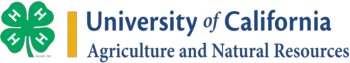  Russell Preston Scholarship ApplicationMendocino CountyThis application must be postmarked or submitted to University of California Cooperative Extension Attn: UCCE Office at 890 North Bush Street, Ukiah, CA 95482. Phone: (707) 463-4495 by April 15th of the year of high school completion.I. THE PURPOSE OF THIS SCHOLARSHIP:The purpose of this scholarship is to further the education of the young people in our county who have been actively involved in the local UC 4-H program.Dr. Russell Preston was a family doctor in the community of Mendocino from 1909 until his death in 1954.  For his medical abilities, kindness, and humanity he was extremely well-regarded in Mendocino. Just prior to his death he made a gift to Mendocino County UC 4-H. The funds generated from that gift have been used to fund the Dr. Russell Preston UC 4-H Scholarship, which is administered by the University’s Dr. Russell Preston Endowment on behalf of Mendocino County UC 4-H.Funds for qualified educational expenses (e.g., books, tuition, other required fees) that are provided to scholarship awardees, are not taxable for the recipient. When scholarship awardees receive funds that may be used for nonqualified expenses, then the recipient is responsible for reporting to the IRS the amount of funds received as taxable income. Please consult with a tax professional regarding your individual tax situation. II. ELIGIBILITY REQUIREMENTS:Applicants must be currently enrolled in the UC 4-H program at the time of graduation or equivalent. Applicants must be planning to pursue higher education at institutions; these include accredited vocational schools, colleges or universities. Must be enrolled or planning to enroll in at least half of the full time course load as defined by the applicant’s institution. Applicants must not be older than 25 years old as of December 31st of the application year.                    	                                                                                	III. APPLICATIONS:
 Completed applications must include the following:Application- 3 copiesEssay Question Responses- 3 copiesHigh School/Equivalent Transcript- (1 official minimum) 3 copiesResume (4-H or another format)2 Letters of Recommendation- one from each of the listed below:UC 4-H Community Club Leader, Project Leaderor 4-H RepresentativeCommunity Member, Employer, High School Counselor, Principal or Teacher.Proof of enrollment or acceptance to an institution of higher education.IV. INTERVIEW:
 An interview will be conducted for each candidate by a scholarship committee. The interview committee will consist of three people, with at least one person having UC 4-H program experience.  It is preferred that the interview committee members shall not be in the same club as any of the candidates. Each applicant will be required to schedule and complete an interview. Interviews will be held for each applicant in May.V. SELECTION:The Mendocino County Russell Preston Scholarship evaluation committee will consist of at least three people, only one of which may be a youth member and who is not applying for an award in that category. Committee members must disclose any relationship with applicants.No member of the committee may be a relative of an applicant.Committee members must have a working knowledge of the 4-H program or be advised by a 4-H volunteer or staff member.The committee may award up to three $1000 scholarships. If there are less than three applicants, the scholarships funds will not be combined and if there are more than three applicants, the funds may not be split to give out additional scholarships. The committee may select first and second alternates in the case that one of the scholarship recipients becomes ineligible.The evaluation process will be based on a 200 point scale based on the following:Interview (maximum 50 points)Transcript Grades (maximum 100 points)Letters of Recommendations (maximum 50 points)VI. SUBMISSION INSTRUCTIONSPlease submit three copies of all required materials in a manila envelope. All typed documents (with the exception of letters of recommendation) should use 12 pt. font and have 1 inch margins. Submit complete application and supplemental materials on time and/or prior to deadline to the Mendocino County UCCE Attn:  UCCE office at 890 North Bush Street, Ukiah, CA 95482. Applications that are mailed must be postmarked by the deadline. Questions and inquiries can be directed to the UCCE office at (707) 463-4495.UNIVERSITY OF CALIFORNIA
 4-H Youth Development Program
 Mendocino CountyRussell Preston Scholarship Application
 2022/2023
Applicant’s InformationFull Name:________________________________________Current 4-H Club:___________________________________Years in 4-H:______ Date of Birth:______________❒ Male ❐ Female ❒Transgender ❒ Non-binary ❒Decline to State Mailing Address: ____________________________________Phone: __________________ Mobile: ___________________High School/Equivalent Attending:_________________________Graduation Date:____________________________________College/Institution, if Attending:__________________________Major:__________________________________________
 Please answer the following questions on a separate sheet of paper: Describe your experiences volunteering in the community, inside and outside of the 4-H Youth Development Program. How did these experiences help shape you as a young person?How did your 4-H experiences influence your career aspirations and desire to pursue higher education?What strengths and leadership skills have you gained through the 4-H Youth Development Program?In the future. How will you utilize what you have learned in the 4-H Youth Development Program?Describe one meaningful citizenship or service learning experience. What did you gain from this experience and what did you give back to the community?  I have personally prepared this application and believe it to be correct. I understand that should any false or inaccurate statements be purposely given, I can be denied further consideration for the Russell Preston UC 4-H Scholarship.____________________________		____________Member Full Name (Print)						        	Date

____________________________________Member Signature 	